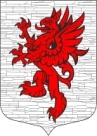 СОВЕТ ДЕПУТАТОВМУНИЦИПАЛЬНОГО ОБРАЗОВАНИЯЛОПУХИНСКОЕ СЕЛЬСКОЕ ПОСЕЛЕНИЕМО ЛОМОНОСОВСКИЙ МУНИЦИПАЛЬНЫЙ РАЙОНЛЕНИНГРАДСКОЙ ОБЛАСТИтретий созыв2 февраля 2018 года                                                                     д. ЛопухинкаРЕШЕНИЕ №  11 О внесении изменений в решение Совета депутатов муниципального образования  Лопухинское  сельское  поселение  от  22 сентября  2011 года № 27 «Об утверждении перечня автомобильных дорог Общего пользования местного значения МО Лопухинское сельское поселение»На основании Федерального закона от 6 октября 2003 года № 131 – ФЗ «Об общих принципах организации местного самоуправления в Российской Федерации», Устава  муниципального образования Лопухинское сельское поселение МО Ломоносовский  муниципальный район Ленинградской области, заслушав информацию главы администрации муниципального образования Лопухинское сельское поселение Абакумова  Е.Н.,  о необходимости внесения изменений в  перечень автомобильных дорог общего пользования местного значения МО Лопухинское сельское поселение, Совет депутатов муниципального образования Лопухинское сельское поселение Ломоносовского муниципального района Ленинградской области решил: Внести в решение Совета депутатов муниципального образования Лопухинское сельское поселение от 12 сентября 2011 года № 27 «Об утверждении перечня автомобильных дорог Общего пользования местного значения МО Лопухинское сельское поселение», следующие изменения:1.1 Пункт 1 Перечня автомобильных дорог общего пользования местного значения МО Лопухинское сельское поселение МО Ломоносовского муниципального района, Приложения № 1 Утвержденного решением Совета депутатов МО Лопухинское сельское поселение № 27 от 22.09.2011г. изложить в следующей редакции:1.2 Пункт 2 Перечня автомобильных дорог общего пользования местного значения МО Лопухинское сельское поселение МО Ломоносовского муниципального района, Приложения № 1 Утвержденного решением Совета депутатов МО Лопухинское сельское поселение № 27 от 22.09.2011г. изложить в следующей редакции:1.3 Пункт 3 Перечня автомобильных дорог общего пользования местного значения МО Лопухинское сельское поселение МО Ломоносовского муниципального района, Приложения № 1 Утвержденного решением Совета депутатов МО Лопухинское сельское поселение № 27 от 22.09.2011г. изложить в следующей редакции:1.4 В пункте 4 Перечня автомобильных дорог общего пользования местного значения МО Лопухинское сельское поселение МО Ломоносовского муниципального района, Приложения № 1 Утвержденного решением Совета депутатов МО Лопухинское сельское поселение № 27 от 22.09.2011г. цифру 12 заменить цифрой 1.1.5 Пункт 5 и 6 Перечня автомобильных дорог общего пользования местного значения МО Лопухинское сельское поселение МО Ломоносовского муниципального района, Приложения № 1 Утвержденного решением Совета депутатов МО Лопухинское сельское поселение № 27 от 22.09.2011г. изложить в следующей редакции:1.6 Перечень автомобильных дорог общего пользования местного значения МО Лопухинское сельское поселение МО Ломоносовского муниципального района, Приложение № 1 Утвержденного решением Совета депутатов МО Лопухинское сельское поселение № 27 от 22.09.2011г. дополнить пунктами 7, 8, 9, 10, 11, 12, 13 изложив их в следующей редакции:2. Настоящее решение вступает в силу после его официального опубликования. 3. Настоящее решение опубликовать (обнародовать) на официальном сайте МО Лопухинское сельское поселение в информационно-телекоммуникационной сети Интернет.Глава муниципального образованияЛопухинское сельское поселение				            А.В. Знаменский№ п/пНаселённый пункт, наименование улицыТип покрытияПротяженность,кмНаличие паспорта123451.д. Верхние Рудицы:д. Верхние Рудицы:д. Верхние Рудицы:д. Верхние Рудицы:- от центр. дороги ул. Полеваящебень0,670присутствует - ул. Центральнаяасфальт0,860присутствует - ул. Центральнаящебень0,514присутствует - ул. Леснаящебень0,210присутствует - ул. Рабочаяасфальт0,920присутствует 2.д. Воронино:д. Воронино:д. Воронино:д. Воронино:ул. Парковаящебень0,930отсутствуетул. Парковаяасфальт0,270отсутствуетул. Луговаящебень0,600отсутствуетул. Липоваящебень0,500отсутствуетул. Ореховаящебень0,500отсутствуетул. Заовражнаящебень1,500отсутствуетпер. Заовражныйщебень0,400отсутствует3.д. Глобицы- ул. Копорскаящебень0,055присутствует- ул. Копорскаяасфальт0,200присутствует- ул. Леснаящебень0,112присутствует- ул. Героевасфальт1,657присутствует- ул. Школьнаяасфальт0,260присутствует- ул. Школьнаящебень0,590присутствует- ул. Октябрьскаяасфальт, 0,953присутствует- ул. Мирнаяасфальт0,760присутствует5.д. Новая Бурящебень2,515присутствует6.д. Флоревицыщебень1,400отсутствует7.д. Горкищебень1,300отсутствует 7.д. Горкиасфальт0,420отсутствует 8.д. Никольскоещебень0,633отсутствует9.д. Савольщинащебень0,623отсутствует10.д. Изваращебень1,344отсутствует11. д. Старые Мёдушищебень2,087отсутствует11. д. Старые Мёдушиасфальт0,110отсутствует12.д. Муховицыщебень1,400отсутствует12.д. Муховицыасфальт0,315отсутствует13. д. Заостровьещебень4,085отсутствует